INSTRUKCJA WYPEŁNIANIA SZCZEGÓŁOWEGO ZESTAWIENIA WYDATKÓW - WERSJA MICROSOFT EXCELZestawienie faktur lub rachunków, według rodzaju poniesionych wydatkówKolumna 1 – należy wpisać numer porządkowy faktury lub rachunku.Kolumna 2 – należy wpisać numer faktury lub rachunku zgodny z dokumentem.Kolumna 3 – należy wpisać wyszczególnienie wydatków. Kolumny od 4 do 6 należy wpisać dane z faktur/rachunków, które posłużą do wyliczenia refundacji. Kolumna 7 – Wartość netto [zł] jest sformatowana w taki sposób by dokonywała obliczeń, tj. iloczynu kolumn 4 i 6. W przypadku, gdy na danej fakturze znajduje się pozycja, której podmiot uprawniony nie chce zgłaszać do wniosku to jej nie wpisuje (np. w przypadku zakupu sprzętu pszczelarskiego na fakturze występuje rodzaj sprzętu, który nie został ujęty w umowie między KOWR 
a podmiotem uprawnionym). We wniosku o refundację w „Szczegółowym zestawieniu wydatków” istnieje możliwość dodawania wierszy. W tym celu należy zaznaczyć dowolną liczbę wierszy (np. przeciągając lewym przyciskiem myszy) i wybrać opcję „Wstaw” (patrz Rys. 1).Rys. 1. Przykład wstawiania dodatkowych wierszy w Szczegółowym zestawieniu wydatków.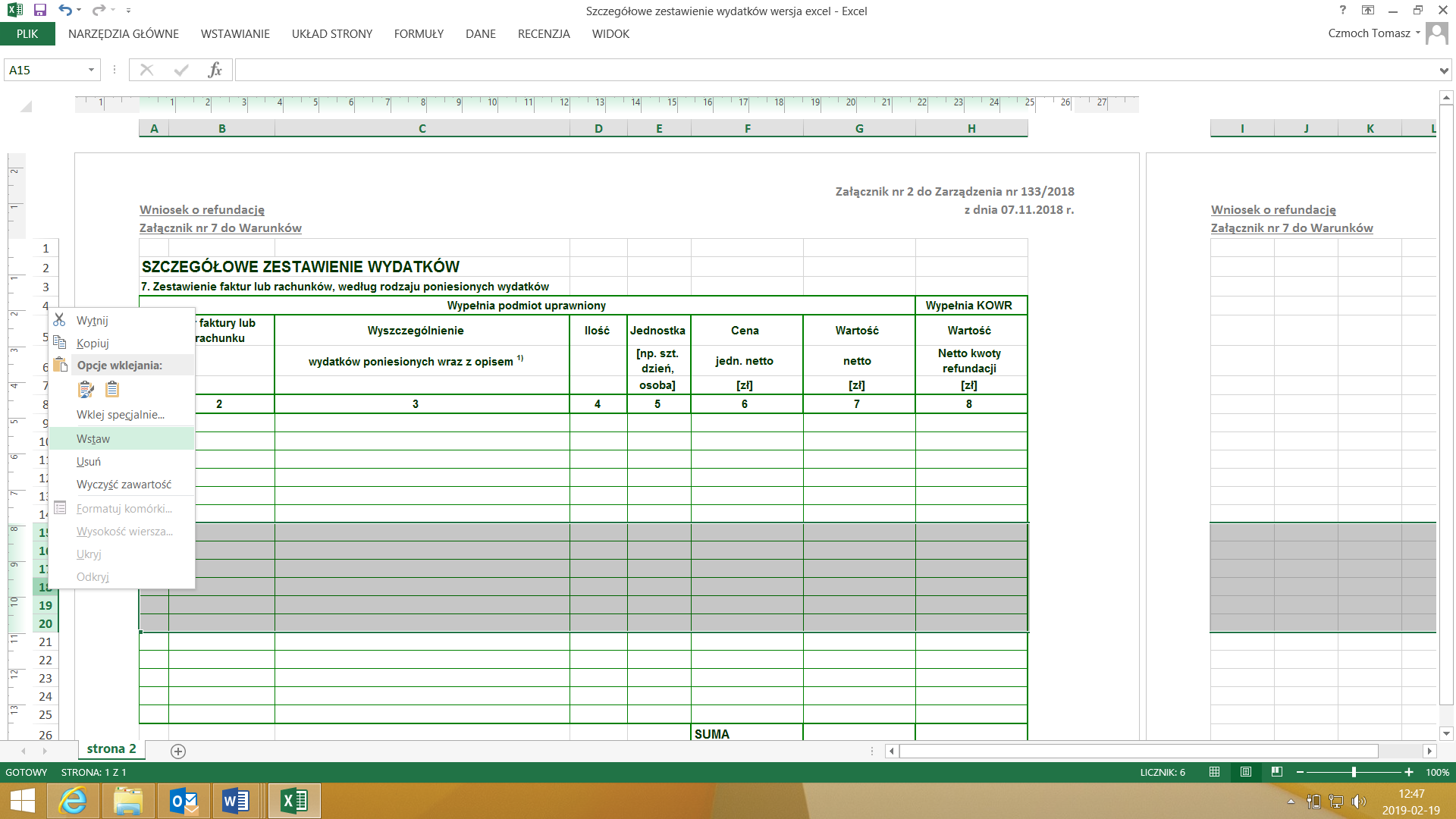 W Szczegółowym zestawieniu wydatków nie ma możliwości usuwania wierszy oraz kolumn.Kolumna 8 – Wypełnia KOWR – Wartość netto kwoty refundacji [zł]W wierszu SUMA zostaną automatycznie dodane wszystkie wartości z kolumny nr 7 Wartość netto [zł].Rys. 2. Przykład wypełnionego Szczegółowego zestawienia wydatków.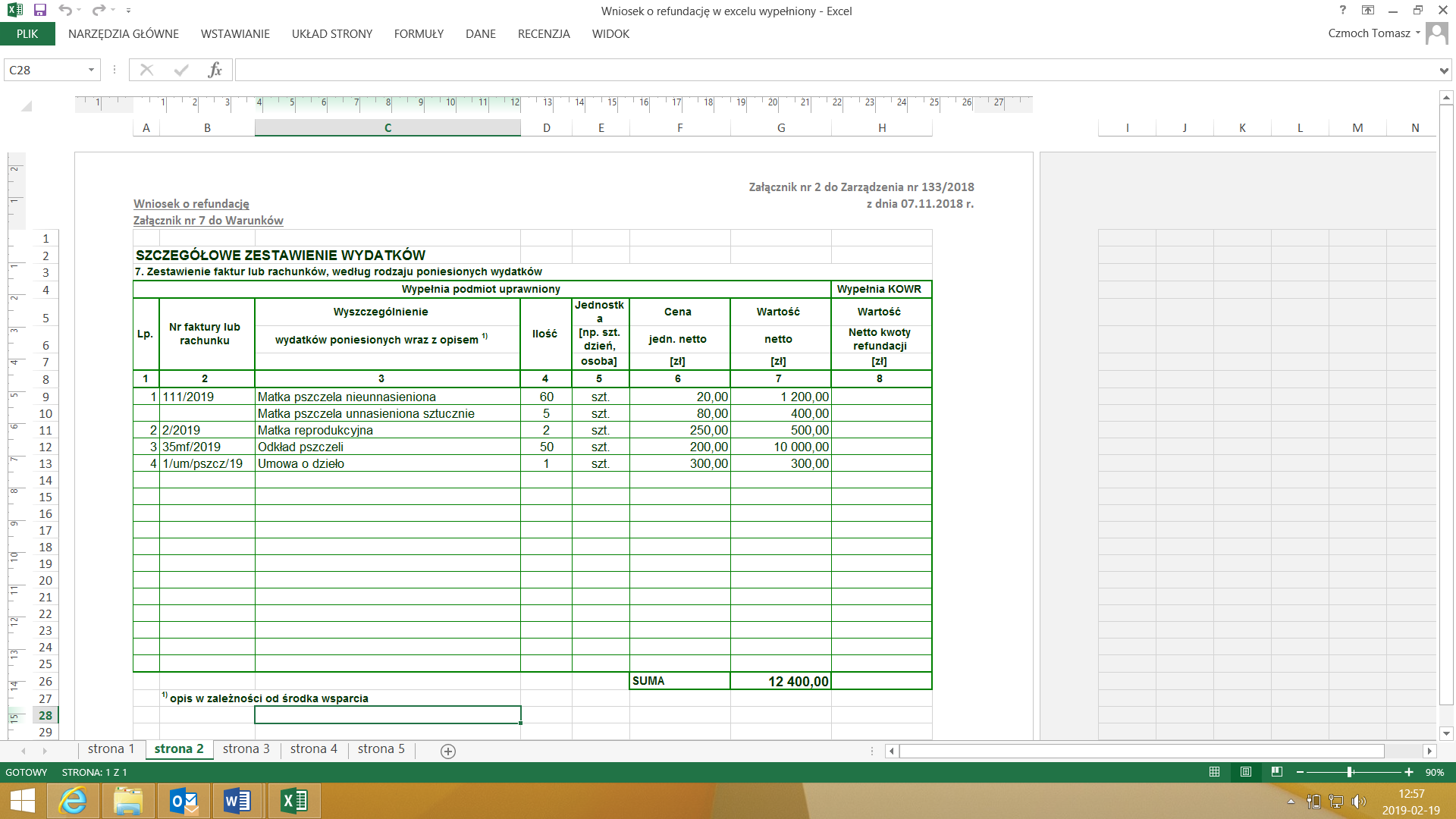 